CLIENT REFERENCE TEMPLATE 						                                                                      ANNEXURE A8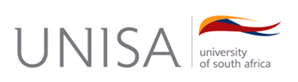 TENDERER: 		____________________                                             REFERENCE NO.: PT2024/04Note:  References provided will be contacted by Unisa__________________________				____/____/_____           SIGNED					                   DATEReference 1Reference 2Reference 3Name of Reference OrganizationFull Description of work (services)i.e. Facilities Management modules implemented, etc.Value of work, i.e. the service provided inclusive of VATContract start date (Year)Date completed (Year)Contact Name and TitleContact Telephone Number Contact AddressContact E-mail